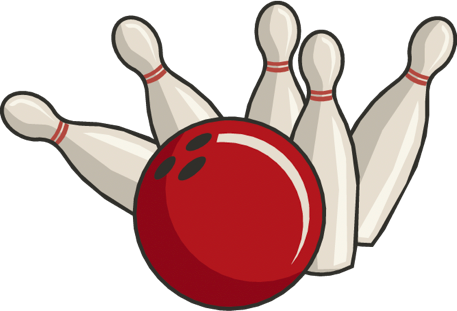 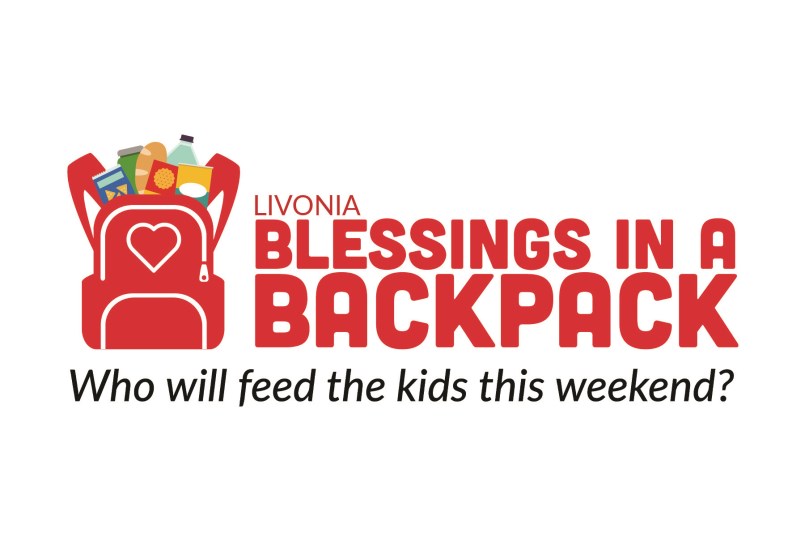 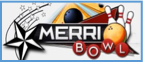 6TH ANNUALBOWLING FOR BACKPACKS – LIVONIAMerri-Bowl Lanes, 30950 Five Mile Road, Livonia, MISaturday								$20 / $10 non-bowlers includesNovember 23, 2019						2 Hours of Bowling2:00 – 4:00 pm							Shoe rentalRegistration starts at 1:00pm				2 slices of Pizza and PopPlease register online prior to event!Purchase tickets at https://guestli.st/624162                          or visit our website at www.biablivonia.orgFor special accommodations, or information contact us at www.biablivonia.orgAudra Rons at 248-701-3277 or audrarons@gmail.com orJan Wilson at 248-505-3778 or wilsonjm101@gmail.comProceeds to benefit Blessings in a Backpack – Livonia for the children of Livonia Pubic SchoolsBlessings in a Backpack is a non-profit organization 501(c)(3).  All donations are tax deductible.This organization provides food each weekend to at-risk children who qualify for the Livonia Public Schools Free or Reduced Fee lunch program. 